АДМИНИСТРАЦИЯ КУРЬИНСКОГО РАЙОНААЛТАЙСКОГО КРАЯПОСТАНОВЛЕНИЕ« 20 »  марта  2020                                                с. Курья                                                №  67Об утверждении Положения о порядке создания, использования     и     восполнения   бюджетных ассигнований резервного фонда Администрации Курьинского района Алтайского краяВо исполнение Федеральных законов от 21.12.1994 № 68 «О защите населения и территорий от ЧС природного и техногенного характера» (главы 2, статьи 11, пункта «е»), от 06.10.2003 № 131 «Об общих принципах организации местного самоуправления в Российской Федерации» (статьи 15, п.7), статьи 81 Бюджетного кодекса Российской Федерации постановляю:1. Утвердить Положения о порядке создания, использования и     восполнения бюджетных ассигнований резервного фонда Администрации Курьинского района Алтайского края.2. Контроль за исполнением настоящего постановления возложить на заместителя главы Администрации района Трусову О.А.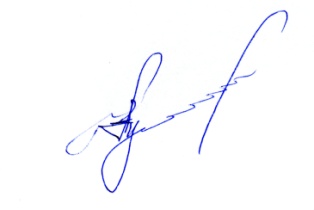 Глава района                                                                                                   А.А. Купин                      Утвержденопостановлением Администрации Курьинского района Алтайского краяот «20»   марта   2020 года № 67Положениео порядке создания, использования и восполнения бюджетных ассигнований резервного фонда Администрации Курьинского района Алтайского краяРезервный фонд Администрации Курьинского района Алтайского края (далее - "Резервный фонд") создается для финансирования непредвиденных расходов и мероприятий по предупреждению и ликвидации чрезвычайных ситуаций и последствий стихийных бедствий. К непредвиденным расходам относятся расходы, не предусмотренные при утверждении бюджета на текущий финансовый год и носящие нерегулярный и неотложный характер.Размер Резервного фонда определяется решением районного Совета Народных Депутатов о бюджете муниципального образования Курьинский район на соответствующий год.Бюджетные ассигнования Резервного фонда используются:на проведение аварийно-восстановительных работ и иных мероприятий, связанных с предупреждением и ликвидацией последствий стихийных бедствий и других чрезвычайных ситуаций;на оказание финансовой помощи отдельным гражданам, оказавшимся в затруднительном положении в результате аварий, происшествий или чрезвычайных ситуаций;на финансирование других мероприятий, проводимых по решению Администрации Курьинского района Алтайского края.Использование бюджетных ассигнований Резервного фонда производится в соответствии с распоряжениями Администрации Курьинского района Алтайского края.Бюджетные ассигнования Резервного фонда предоставляются органам местного самоуправления сельских поселений Курьинского района Алтайского края на финансирование непредвиденных расходов, а также на частичное покрытие расходов, связанных с предупреждением и ликвидацией последствий чрезвычайных ситуаций, в форме межбюджетных трансфертов.Использование бюджетных ассигнований Резервного фонда осуществляется только в соответствии с их целевым назначением.Бюджетные ассигнования Резервного фонда, предоставленные в соответствии с правовым актом Администрации Курьинского района Алтайского края, подлежат использованию в текущем финансовом году.Главные распорядители бюджетных средств муниципального образования Курьинский район, в распоряжение которых предоставляются бюджетные ассигнования Резервного фонда:обеспечивают целевое использование выделенных бюджетных ассигнований;в месячный срок после проведения соответствующих мероприятий представляют в комитет Администрации Курьинского района Алтайского края по финансам, налоговой и кредитной политике отчет о целевом использовании выделенных бюджетных ассигнований;несут ответственность за нецелевое использование выделенных бюджетных ассигнований в соответствии с бюджетным законодательством Российской Федерации.Восполнение бюджетных ассигнований Резервного фонда Администрации Курьинского района осуществляется на основании решения районного Совета Народных Депутатов Курьинского района о внесении изменений дополнений в бюджет муниципального образования Курьинский район в течении года.